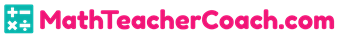 Math 6UNIT 1 – Interactive Notebook1-6 Percent and Rates per 1001-6 Percent and Rates per 100Ways to Express PercentExpress Percent to DecimalTask CardsMatch the blue cards and the pink cards.sName:Date:Common Core StandardsCCSS.MATH.CONTENT.6.RP.A.3.C
Find a percent of a quantity as a rate per 100 (e.g., 30% of a quantity means 30/100 times the quantity); solve problems involving finding the whole, given a part and the percentAs a fraction: As a ratio: 12:100As a decimal: 0.12Using the percent symbol: 12%ANSWER KEYANSWER KEY1 0.9520.03530.17Task Cards1. c2.g3.b4.h5. f6.a7.e8.d